Los criterios establecidos en esta ficha hacen parte del proceso de contratación y son los referentes para la selección de los bienes y/o servicios a contratar; garantizando la minimización de impactos ambientales y potenciando los impactos sociales de la entidad.  Mantenimiento de vehículos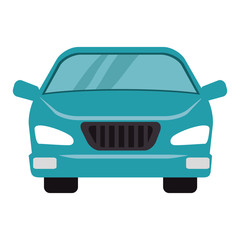 Justificación:  La Secretaría de Gobierno, de Bogotá, D.C., posee un parque automotor, el cual utiliza para el desarrollo de las actividades propias de la Entidad: Traslado de directivos y /o personal profesional.El parque automotor por su diaria movilización va presentado desgaste y agotamiento de sus partes, lo que amerita la prestación de un continuo y rápido servicio de mantenimiento preventivo y correctivo que garantice la correcta prestación del servicio a las diferentes dependencias a las cuales se encuentran adscritos.En la prestación del servicio de mantenimiento de vehículos, dentro de sus principales impactos ambientales se encuentran el vertimiento de efluentes con contenido de grasas, aceites y sólidos generados del lavado de vehículos principalmente, la generación de grandes cantidades de residuos primordialmente peligrosos representados en aceites usados, baterías, así como residuos especiales como llantas, repuestos usados, entre otros.Por lo anterior es necesario para  contar con los servicios de un centro de servicio especializado, que reúna las condiciones necesarias para la prestación de un adecuado servicio de mantenimiento tanto preventivo como correctivo y a la vez cuente con el suministro de repuestos, personal idóneo y los elementos necesarios para el ejercicio de la actividad, así como los permisos y autorizaciones de la autoridad ambiental para el manejo de los residuos especiales y peligrosos que se generan del mantenimiento de los vehículos. Justificación:  La Secretaría de Gobierno, de Bogotá, D.C., posee un parque automotor, el cual utiliza para el desarrollo de las actividades propias de la Entidad: Traslado de directivos y /o personal profesional.El parque automotor por su diaria movilización va presentado desgaste y agotamiento de sus partes, lo que amerita la prestación de un continuo y rápido servicio de mantenimiento preventivo y correctivo que garantice la correcta prestación del servicio a las diferentes dependencias a las cuales se encuentran adscritos.En la prestación del servicio de mantenimiento de vehículos, dentro de sus principales impactos ambientales se encuentran el vertimiento de efluentes con contenido de grasas, aceites y sólidos generados del lavado de vehículos principalmente, la generación de grandes cantidades de residuos primordialmente peligrosos representados en aceites usados, baterías, así como residuos especiales como llantas, repuestos usados, entre otros.Por lo anterior es necesario para  contar con los servicios de un centro de servicio especializado, que reúna las condiciones necesarias para la prestación de un adecuado servicio de mantenimiento tanto preventivo como correctivo y a la vez cuente con el suministro de repuestos, personal idóneo y los elementos necesarios para el ejercicio de la actividad, así como los permisos y autorizaciones de la autoridad ambiental para el manejo de los residuos especiales y peligrosos que se generan del mantenimiento de los vehículos. Justificación:  La Secretaría de Gobierno, de Bogotá, D.C., posee un parque automotor, el cual utiliza para el desarrollo de las actividades propias de la Entidad: Traslado de directivos y /o personal profesional.El parque automotor por su diaria movilización va presentado desgaste y agotamiento de sus partes, lo que amerita la prestación de un continuo y rápido servicio de mantenimiento preventivo y correctivo que garantice la correcta prestación del servicio a las diferentes dependencias a las cuales se encuentran adscritos.En la prestación del servicio de mantenimiento de vehículos, dentro de sus principales impactos ambientales se encuentran el vertimiento de efluentes con contenido de grasas, aceites y sólidos generados del lavado de vehículos principalmente, la generación de grandes cantidades de residuos primordialmente peligrosos representados en aceites usados, baterías, así como residuos especiales como llantas, repuestos usados, entre otros.Por lo anterior es necesario para  contar con los servicios de un centro de servicio especializado, que reúna las condiciones necesarias para la prestación de un adecuado servicio de mantenimiento tanto preventivo como correctivo y a la vez cuente con el suministro de repuestos, personal idóneo y los elementos necesarios para el ejercicio de la actividad, así como los permisos y autorizaciones de la autoridad ambiental para el manejo de los residuos especiales y peligrosos que se generan del mantenimiento de los vehículos. Justificación:  La Secretaría de Gobierno, de Bogotá, D.C., posee un parque automotor, el cual utiliza para el desarrollo de las actividades propias de la Entidad: Traslado de directivos y /o personal profesional.El parque automotor por su diaria movilización va presentado desgaste y agotamiento de sus partes, lo que amerita la prestación de un continuo y rápido servicio de mantenimiento preventivo y correctivo que garantice la correcta prestación del servicio a las diferentes dependencias a las cuales se encuentran adscritos.En la prestación del servicio de mantenimiento de vehículos, dentro de sus principales impactos ambientales se encuentran el vertimiento de efluentes con contenido de grasas, aceites y sólidos generados del lavado de vehículos principalmente, la generación de grandes cantidades de residuos primordialmente peligrosos representados en aceites usados, baterías, así como residuos especiales como llantas, repuestos usados, entre otros.Por lo anterior es necesario para  contar con los servicios de un centro de servicio especializado, que reúna las condiciones necesarias para la prestación de un adecuado servicio de mantenimiento tanto preventivo como correctivo y a la vez cuente con el suministro de repuestos, personal idóneo y los elementos necesarios para el ejercicio de la actividad, así como los permisos y autorizaciones de la autoridad ambiental para el manejo de los residuos especiales y peligrosos que se generan del mantenimiento de los vehículos. Justificación:  La Secretaría de Gobierno, de Bogotá, D.C., posee un parque automotor, el cual utiliza para el desarrollo de las actividades propias de la Entidad: Traslado de directivos y /o personal profesional.El parque automotor por su diaria movilización va presentado desgaste y agotamiento de sus partes, lo que amerita la prestación de un continuo y rápido servicio de mantenimiento preventivo y correctivo que garantice la correcta prestación del servicio a las diferentes dependencias a las cuales se encuentran adscritos.En la prestación del servicio de mantenimiento de vehículos, dentro de sus principales impactos ambientales se encuentran el vertimiento de efluentes con contenido de grasas, aceites y sólidos generados del lavado de vehículos principalmente, la generación de grandes cantidades de residuos primordialmente peligrosos representados en aceites usados, baterías, así como residuos especiales como llantas, repuestos usados, entre otros.Por lo anterior es necesario para  contar con los servicios de un centro de servicio especializado, que reúna las condiciones necesarias para la prestación de un adecuado servicio de mantenimiento tanto preventivo como correctivo y a la vez cuente con el suministro de repuestos, personal idóneo y los elementos necesarios para el ejercicio de la actividad, así como los permisos y autorizaciones de la autoridad ambiental para el manejo de los residuos especiales y peligrosos que se generan del mantenimiento de los vehículos. Justificación:  La Secretaría de Gobierno, de Bogotá, D.C., posee un parque automotor, el cual utiliza para el desarrollo de las actividades propias de la Entidad: Traslado de directivos y /o personal profesional.El parque automotor por su diaria movilización va presentado desgaste y agotamiento de sus partes, lo que amerita la prestación de un continuo y rápido servicio de mantenimiento preventivo y correctivo que garantice la correcta prestación del servicio a las diferentes dependencias a las cuales se encuentran adscritos.En la prestación del servicio de mantenimiento de vehículos, dentro de sus principales impactos ambientales se encuentran el vertimiento de efluentes con contenido de grasas, aceites y sólidos generados del lavado de vehículos principalmente, la generación de grandes cantidades de residuos primordialmente peligrosos representados en aceites usados, baterías, así como residuos especiales como llantas, repuestos usados, entre otros.Por lo anterior es necesario para  contar con los servicios de un centro de servicio especializado, que reúna las condiciones necesarias para la prestación de un adecuado servicio de mantenimiento tanto preventivo como correctivo y a la vez cuente con el suministro de repuestos, personal idóneo y los elementos necesarios para el ejercicio de la actividad, así como los permisos y autorizaciones de la autoridad ambiental para el manejo de los residuos especiales y peligrosos que se generan del mantenimiento de los vehículos. Justificación:  La Secretaría de Gobierno, de Bogotá, D.C., posee un parque automotor, el cual utiliza para el desarrollo de las actividades propias de la Entidad: Traslado de directivos y /o personal profesional.El parque automotor por su diaria movilización va presentado desgaste y agotamiento de sus partes, lo que amerita la prestación de un continuo y rápido servicio de mantenimiento preventivo y correctivo que garantice la correcta prestación del servicio a las diferentes dependencias a las cuales se encuentran adscritos.En la prestación del servicio de mantenimiento de vehículos, dentro de sus principales impactos ambientales se encuentran el vertimiento de efluentes con contenido de grasas, aceites y sólidos generados del lavado de vehículos principalmente, la generación de grandes cantidades de residuos primordialmente peligrosos representados en aceites usados, baterías, así como residuos especiales como llantas, repuestos usados, entre otros.Por lo anterior es necesario para  contar con los servicios de un centro de servicio especializado, que reúna las condiciones necesarias para la prestación de un adecuado servicio de mantenimiento tanto preventivo como correctivo y a la vez cuente con el suministro de repuestos, personal idóneo y los elementos necesarios para el ejercicio de la actividad, así como los permisos y autorizaciones de la autoridad ambiental para el manejo de los residuos especiales y peligrosos que se generan del mantenimiento de los vehículos. Justificación:  La Secretaría de Gobierno, de Bogotá, D.C., posee un parque automotor, el cual utiliza para el desarrollo de las actividades propias de la Entidad: Traslado de directivos y /o personal profesional.El parque automotor por su diaria movilización va presentado desgaste y agotamiento de sus partes, lo que amerita la prestación de un continuo y rápido servicio de mantenimiento preventivo y correctivo que garantice la correcta prestación del servicio a las diferentes dependencias a las cuales se encuentran adscritos.En la prestación del servicio de mantenimiento de vehículos, dentro de sus principales impactos ambientales se encuentran el vertimiento de efluentes con contenido de grasas, aceites y sólidos generados del lavado de vehículos principalmente, la generación de grandes cantidades de residuos primordialmente peligrosos representados en aceites usados, baterías, así como residuos especiales como llantas, repuestos usados, entre otros.Por lo anterior es necesario para  contar con los servicios de un centro de servicio especializado, que reúna las condiciones necesarias para la prestación de un adecuado servicio de mantenimiento tanto preventivo como correctivo y a la vez cuente con el suministro de repuestos, personal idóneo y los elementos necesarios para el ejercicio de la actividad, así como los permisos y autorizaciones de la autoridad ambiental para el manejo de los residuos especiales y peligrosos que se generan del mantenimiento de los vehículos. Justificación:  La Secretaría de Gobierno, de Bogotá, D.C., posee un parque automotor, el cual utiliza para el desarrollo de las actividades propias de la Entidad: Traslado de directivos y /o personal profesional.El parque automotor por su diaria movilización va presentado desgaste y agotamiento de sus partes, lo que amerita la prestación de un continuo y rápido servicio de mantenimiento preventivo y correctivo que garantice la correcta prestación del servicio a las diferentes dependencias a las cuales se encuentran adscritos.En la prestación del servicio de mantenimiento de vehículos, dentro de sus principales impactos ambientales se encuentran el vertimiento de efluentes con contenido de grasas, aceites y sólidos generados del lavado de vehículos principalmente, la generación de grandes cantidades de residuos primordialmente peligrosos representados en aceites usados, baterías, así como residuos especiales como llantas, repuestos usados, entre otros.Por lo anterior es necesario para  contar con los servicios de un centro de servicio especializado, que reúna las condiciones necesarias para la prestación de un adecuado servicio de mantenimiento tanto preventivo como correctivo y a la vez cuente con el suministro de repuestos, personal idóneo y los elementos necesarios para el ejercicio de la actividad, así como los permisos y autorizaciones de la autoridad ambiental para el manejo de los residuos especiales y peligrosos que se generan del mantenimiento de los vehículos. Justificación:  La Secretaría de Gobierno, de Bogotá, D.C., posee un parque automotor, el cual utiliza para el desarrollo de las actividades propias de la Entidad: Traslado de directivos y /o personal profesional.El parque automotor por su diaria movilización va presentado desgaste y agotamiento de sus partes, lo que amerita la prestación de un continuo y rápido servicio de mantenimiento preventivo y correctivo que garantice la correcta prestación del servicio a las diferentes dependencias a las cuales se encuentran adscritos.En la prestación del servicio de mantenimiento de vehículos, dentro de sus principales impactos ambientales se encuentran el vertimiento de efluentes con contenido de grasas, aceites y sólidos generados del lavado de vehículos principalmente, la generación de grandes cantidades de residuos primordialmente peligrosos representados en aceites usados, baterías, así como residuos especiales como llantas, repuestos usados, entre otros.Por lo anterior es necesario para  contar con los servicios de un centro de servicio especializado, que reúna las condiciones necesarias para la prestación de un adecuado servicio de mantenimiento tanto preventivo como correctivo y a la vez cuente con el suministro de repuestos, personal idóneo y los elementos necesarios para el ejercicio de la actividad, así como los permisos y autorizaciones de la autoridad ambiental para el manejo de los residuos especiales y peligrosos que se generan del mantenimiento de los vehículos. Justificación:  La Secretaría de Gobierno, de Bogotá, D.C., posee un parque automotor, el cual utiliza para el desarrollo de las actividades propias de la Entidad: Traslado de directivos y /o personal profesional.El parque automotor por su diaria movilización va presentado desgaste y agotamiento de sus partes, lo que amerita la prestación de un continuo y rápido servicio de mantenimiento preventivo y correctivo que garantice la correcta prestación del servicio a las diferentes dependencias a las cuales se encuentran adscritos.En la prestación del servicio de mantenimiento de vehículos, dentro de sus principales impactos ambientales se encuentran el vertimiento de efluentes con contenido de grasas, aceites y sólidos generados del lavado de vehículos principalmente, la generación de grandes cantidades de residuos primordialmente peligrosos representados en aceites usados, baterías, así como residuos especiales como llantas, repuestos usados, entre otros.Por lo anterior es necesario para  contar con los servicios de un centro de servicio especializado, que reúna las condiciones necesarias para la prestación de un adecuado servicio de mantenimiento tanto preventivo como correctivo y a la vez cuente con el suministro de repuestos, personal idóneo y los elementos necesarios para el ejercicio de la actividad, así como los permisos y autorizaciones de la autoridad ambiental para el manejo de los residuos especiales y peligrosos que se generan del mantenimiento de los vehículos. Justificación:  La Secretaría de Gobierno, de Bogotá, D.C., posee un parque automotor, el cual utiliza para el desarrollo de las actividades propias de la Entidad: Traslado de directivos y /o personal profesional.El parque automotor por su diaria movilización va presentado desgaste y agotamiento de sus partes, lo que amerita la prestación de un continuo y rápido servicio de mantenimiento preventivo y correctivo que garantice la correcta prestación del servicio a las diferentes dependencias a las cuales se encuentran adscritos.En la prestación del servicio de mantenimiento de vehículos, dentro de sus principales impactos ambientales se encuentran el vertimiento de efluentes con contenido de grasas, aceites y sólidos generados del lavado de vehículos principalmente, la generación de grandes cantidades de residuos primordialmente peligrosos representados en aceites usados, baterías, así como residuos especiales como llantas, repuestos usados, entre otros.Por lo anterior es necesario para  contar con los servicios de un centro de servicio especializado, que reúna las condiciones necesarias para la prestación de un adecuado servicio de mantenimiento tanto preventivo como correctivo y a la vez cuente con el suministro de repuestos, personal idóneo y los elementos necesarios para el ejercicio de la actividad, así como los permisos y autorizaciones de la autoridad ambiental para el manejo de los residuos especiales y peligrosos que se generan del mantenimiento de los vehículos. Justificación:  La Secretaría de Gobierno, de Bogotá, D.C., posee un parque automotor, el cual utiliza para el desarrollo de las actividades propias de la Entidad: Traslado de directivos y /o personal profesional.El parque automotor por su diaria movilización va presentado desgaste y agotamiento de sus partes, lo que amerita la prestación de un continuo y rápido servicio de mantenimiento preventivo y correctivo que garantice la correcta prestación del servicio a las diferentes dependencias a las cuales se encuentran adscritos.En la prestación del servicio de mantenimiento de vehículos, dentro de sus principales impactos ambientales se encuentran el vertimiento de efluentes con contenido de grasas, aceites y sólidos generados del lavado de vehículos principalmente, la generación de grandes cantidades de residuos primordialmente peligrosos representados en aceites usados, baterías, así como residuos especiales como llantas, repuestos usados, entre otros.Por lo anterior es necesario para  contar con los servicios de un centro de servicio especializado, que reúna las condiciones necesarias para la prestación de un adecuado servicio de mantenimiento tanto preventivo como correctivo y a la vez cuente con el suministro de repuestos, personal idóneo y los elementos necesarios para el ejercicio de la actividad, así como los permisos y autorizaciones de la autoridad ambiental para el manejo de los residuos especiales y peligrosos que se generan del mantenimiento de los vehículos. Justificación:  La Secretaría de Gobierno, de Bogotá, D.C., posee un parque automotor, el cual utiliza para el desarrollo de las actividades propias de la Entidad: Traslado de directivos y /o personal profesional.El parque automotor por su diaria movilización va presentado desgaste y agotamiento de sus partes, lo que amerita la prestación de un continuo y rápido servicio de mantenimiento preventivo y correctivo que garantice la correcta prestación del servicio a las diferentes dependencias a las cuales se encuentran adscritos.En la prestación del servicio de mantenimiento de vehículos, dentro de sus principales impactos ambientales se encuentran el vertimiento de efluentes con contenido de grasas, aceites y sólidos generados del lavado de vehículos principalmente, la generación de grandes cantidades de residuos primordialmente peligrosos representados en aceites usados, baterías, así como residuos especiales como llantas, repuestos usados, entre otros.Por lo anterior es necesario para  contar con los servicios de un centro de servicio especializado, que reúna las condiciones necesarias para la prestación de un adecuado servicio de mantenimiento tanto preventivo como correctivo y a la vez cuente con el suministro de repuestos, personal idóneo y los elementos necesarios para el ejercicio de la actividad, así como los permisos y autorizaciones de la autoridad ambiental para el manejo de los residuos especiales y peligrosos que se generan del mantenimiento de los vehículos. Justificación:  La Secretaría de Gobierno, de Bogotá, D.C., posee un parque automotor, el cual utiliza para el desarrollo de las actividades propias de la Entidad: Traslado de directivos y /o personal profesional.El parque automotor por su diaria movilización va presentado desgaste y agotamiento de sus partes, lo que amerita la prestación de un continuo y rápido servicio de mantenimiento preventivo y correctivo que garantice la correcta prestación del servicio a las diferentes dependencias a las cuales se encuentran adscritos.En la prestación del servicio de mantenimiento de vehículos, dentro de sus principales impactos ambientales se encuentran el vertimiento de efluentes con contenido de grasas, aceites y sólidos generados del lavado de vehículos principalmente, la generación de grandes cantidades de residuos primordialmente peligrosos representados en aceites usados, baterías, así como residuos especiales como llantas, repuestos usados, entre otros.Por lo anterior es necesario para  contar con los servicios de un centro de servicio especializado, que reúna las condiciones necesarias para la prestación de un adecuado servicio de mantenimiento tanto preventivo como correctivo y a la vez cuente con el suministro de repuestos, personal idóneo y los elementos necesarios para el ejercicio de la actividad, así como los permisos y autorizaciones de la autoridad ambiental para el manejo de los residuos especiales y peligrosos que se generan del mantenimiento de los vehículos. Justificación:  La Secretaría de Gobierno, de Bogotá, D.C., posee un parque automotor, el cual utiliza para el desarrollo de las actividades propias de la Entidad: Traslado de directivos y /o personal profesional.El parque automotor por su diaria movilización va presentado desgaste y agotamiento de sus partes, lo que amerita la prestación de un continuo y rápido servicio de mantenimiento preventivo y correctivo que garantice la correcta prestación del servicio a las diferentes dependencias a las cuales se encuentran adscritos.En la prestación del servicio de mantenimiento de vehículos, dentro de sus principales impactos ambientales se encuentran el vertimiento de efluentes con contenido de grasas, aceites y sólidos generados del lavado de vehículos principalmente, la generación de grandes cantidades de residuos primordialmente peligrosos representados en aceites usados, baterías, así como residuos especiales como llantas, repuestos usados, entre otros.Por lo anterior es necesario para  contar con los servicios de un centro de servicio especializado, que reúna las condiciones necesarias para la prestación de un adecuado servicio de mantenimiento tanto preventivo como correctivo y a la vez cuente con el suministro de repuestos, personal idóneo y los elementos necesarios para el ejercicio de la actividad, así como los permisos y autorizaciones de la autoridad ambiental para el manejo de los residuos especiales y peligrosos que se generan del mantenimiento de los vehículos. CRITERIOS SOSTENIBLES DE SELECCIÓN  CRITERIOS SOSTENIBLES DE SELECCIÓN  En el siguiente apartado se encuentran los criterios de referencia para incluir en la formulación de estudios previos que serán habilitantes para la selección del proveedor del bien o servicio, así como aquellos que harán parte de las obligaciones específicas.  a. Especificaciones técnicas Presentar el protocolo o plan de manejo de residuos convencionales y peligrosos, determinando como mínimo cómo y a quien se efectúa la disposición y entrega de residuos.Enviar copia del registro y/o permiso de vertimiento vigente, otorgado por la autoridad ambiental competente.Enviar copia del registro de generador y acopiador de aceites usados.Garantizar que la maquinaria y equipos utilizados en el lavado de vehículos cuenten con sistemas ahorradores de agua y energía, enviando las fichas de los elementos.Las instalaciones del contratista deben contar con los sistemas de tratamiento de aguas residuales (trampa de grasas, cárcamo), así como los sistemas de drenaje en funcionamiento. Contar con programas o iniciativas de uso eficiente de agua y energía, declarando su implementación en un documento.Emplear detergentes biodegradables en el lavado de los vehículos, constatando con las fichas técnicas de los productos y las fichas de seguridad. Cumplir con las condiciones de almacenamiento temporal de residuos peligrosos (aceites usados, baterías, elementos y/o envases impregnados con aceites usados).Contar con el registro ante el IDEAM como generador de residuos peligrosos cuando genere más de  mes, en caso de generar menos de esta cantidad presentar el cálculo de la media móvil.Garantizar que el personal que preste el servicio a su nombre cuentan con la edad mínima para trabajar, así como también no promueve el trabajo infantil, mediante una declaración firmada.Garantizar que el personal que presta el servicio se encuentra afiliado al sistema de seguridad social y salud en el trabajo.Promover la vinculación dentro de su equipo de trabajo de personas en riesgo de exclusión social, enviando una declaración firmada y con los datos de las personas. En el siguiente apartado se encuentran los criterios de referencia para incluir en la formulación de estudios previos que serán habilitantes para la selección del proveedor del bien o servicio, así como aquellos que harán parte de las obligaciones específicas.  a. Especificaciones técnicas Presentar el protocolo o plan de manejo de residuos convencionales y peligrosos, determinando como mínimo cómo y a quien se efectúa la disposición y entrega de residuos.Enviar copia del registro y/o permiso de vertimiento vigente, otorgado por la autoridad ambiental competente.Enviar copia del registro de generador y acopiador de aceites usados.Garantizar que la maquinaria y equipos utilizados en el lavado de vehículos cuenten con sistemas ahorradores de agua y energía, enviando las fichas de los elementos.Las instalaciones del contratista deben contar con los sistemas de tratamiento de aguas residuales (trampa de grasas, cárcamo), así como los sistemas de drenaje en funcionamiento. Contar con programas o iniciativas de uso eficiente de agua y energía, declarando su implementación en un documento.Emplear detergentes biodegradables en el lavado de los vehículos, constatando con las fichas técnicas de los productos y las fichas de seguridad. Cumplir con las condiciones de almacenamiento temporal de residuos peligrosos (aceites usados, baterías, elementos y/o envases impregnados con aceites usados).Contar con el registro ante el IDEAM como generador de residuos peligrosos cuando genere más de  mes, en caso de generar menos de esta cantidad presentar el cálculo de la media móvil.Garantizar que el personal que preste el servicio a su nombre cuentan con la edad mínima para trabajar, así como también no promueve el trabajo infantil, mediante una declaración firmada.Garantizar que el personal que presta el servicio se encuentra afiliado al sistema de seguridad social y salud en el trabajo.Promover la vinculación dentro de su equipo de trabajo de personas en riesgo de exclusión social, enviando una declaración firmada y con los datos de las personas. b.  Obligaciones específicasCumplir con las condiciones de almacenamiento temporal de residuos peligrosos (aceites usados, baterías, elementos y/o envases impregnados con aceites usados).Entregar a gestores autorizados los residuos peligrosos (aceites usados, baterías, elementos y/o envases impregnados con aceites usados) y enviar a la Secretaría Distrital de Gobierno copia del manifiesto de recolección, transporte y certificado otorgado por disposición final de residuos peligrosos.Atender las inspecciones ambientales realizadas por la SDG, permitiendo el recorrido por las instalaciones, realizar entrevistas al personal y obtener registro documental y fotográfico.Dar cumplimiento a las normas ambientales en materia de manejo de vertimientos.b.  Obligaciones específicasCumplir con las condiciones de almacenamiento temporal de residuos peligrosos (aceites usados, baterías, elementos y/o envases impregnados con aceites usados).Entregar a gestores autorizados los residuos peligrosos (aceites usados, baterías, elementos y/o envases impregnados con aceites usados) y enviar a la Secretaría Distrital de Gobierno copia del manifiesto de recolección, transporte y certificado otorgado por disposición final de residuos peligrosos.Atender las inspecciones ambientales realizadas por la SDG, permitiendo el recorrido por las instalaciones, realizar entrevistas al personal y obtener registro documental y fotográfico.Dar cumplimiento a las normas ambientales en materia de manejo de vertimientos.